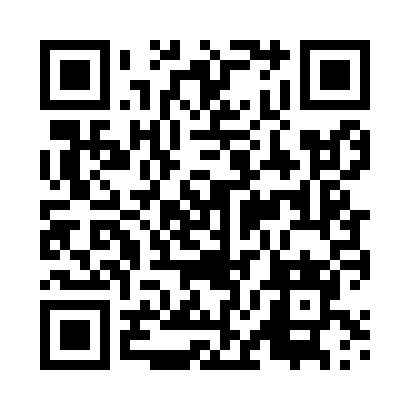 Prayer times for Rawki, PolandMon 1 Apr 2024 - Tue 30 Apr 2024High Latitude Method: Angle Based RulePrayer Calculation Method: Muslim World LeagueAsar Calculation Method: HanafiPrayer times provided by https://www.salahtimes.comDateDayFajrSunriseDhuhrAsrMaghribIsha1Mon4:036:0812:395:057:119:082Tue4:006:0612:395:077:139:113Wed3:576:0312:385:087:159:134Thu3:546:0112:385:097:179:165Fri3:515:5912:385:117:189:186Sat3:485:5612:385:127:209:217Sun3:455:5412:375:137:229:238Mon3:415:5112:375:147:249:269Tue3:385:4912:375:167:269:2810Wed3:355:4712:375:177:279:3111Thu3:315:4412:365:187:299:3412Fri3:285:4212:365:197:319:3613Sat3:255:4012:365:217:339:3914Sun3:215:3712:365:227:359:4215Mon3:185:3512:355:237:369:4516Tue3:145:3312:355:247:389:4817Wed3:115:3112:355:267:409:5018Thu3:075:2812:355:277:429:5319Fri3:045:2612:345:287:449:5620Sat3:005:2412:345:297:459:5921Sun2:565:2212:345:307:4710:0322Mon2:535:2012:345:317:4910:0623Tue2:495:1712:345:337:5110:0924Wed2:455:1512:335:347:5310:1225Thu2:415:1312:335:357:5410:1526Fri2:375:1112:335:367:5610:1927Sat2:335:0912:335:377:5810:2228Sun2:295:0712:335:388:0010:2629Mon2:255:0512:335:398:0210:2930Tue2:215:0312:335:408:0310:33